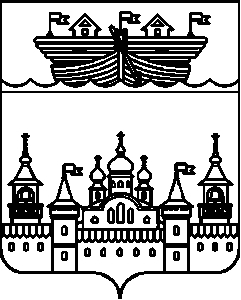 АДМИНИСТРАЦИЯ БЛАГОВЕЩЕНСКОГО СЕЛЬСОВЕТАВОСКРЕСЕНСКОГО МУНИЦИПАЛЬНОГО РАЙОНАНИЖЕГОРОДСКОЙ ОБЛАСТИПОСТАНОВЛЕНИЕ «О внесении изменений в состав комиссии администрации Благовещенского сельсовета Воскресенского муниципального района Нижегородской области по соблюдению требований к служебному поведению муниципальных служащих и урегулированию конфликта интересов утвержденного постановлением администрации Благовещенского сельсовета Воскресенского муниципального района Нижегородской области от 06 июля 2017 года № 53»В соответствии с Федеральным законом от 2 марта 2007 года № 25-ФЗ «О муниципальной службе в Российской Федерации», Федеральным законом от 25 декабря 2008 года № 273-ФЗ «О противодействии коррупции», Законом Нижегородской области от 3 августа 2007 года № 99-З «О муниципальной службе в Нижегородской области», письмом заместителя Губернатора Нижегородской области № Сл-001-482212/20 от 14.09.2020 года, администрация Благовещенского сельсовета Воскресенского муниципального района Нижегородской области постановляет:1.Изложить  Состав комиссии администрации Благовещенского сельсовета Воскресенского муниципального района Нижегородской области по соблюдению требований к служебному поведению муниципальных служащих и урегулированию конфликта интересов утвержденного постановлением администрации Благовещенского сельсовета Воскресенского муниципального района Нижегородской области от 06 июля 2017 года № 53 «О комиссии администрации Благовещенского сельсовета Воскресенского муниципального района Нижегородской области по соблюдению требований к служебному поведению муниципальных служащих и урегулированию конфликта интересов» в следующей редакции согласно Приложению.2.Разместить настоящее постановление в информационно-телекоммуникационной сети Интернет на официальном сайте администрации Воскресенского муниципального района Нижегородской области.3.Контроль за исполнением данного постановления оставляю за собой.4.Настоящее постановление вступает в силу со дня его обнародования.Глава администрацииБлаговещенского сельсовета-                                              А.С.Лепехин   Приложениек постановлению администрацииБлаговещенского сельсовета Воскресенского муниципального районаНижегородской областиот 1 октября 2020 года №66 Составкомиссии администрации Благовещенского сельсовета Воскресенского муниципального района Нижегородской области по соблюдению требований к служебному поведению муниципальных служащих и урегулированию конфликта интересов1 октября 2020 года№ 66Лепехин Алексей Сергеевич- Глава администрации Благовещенского сельсовета Воскресенского муниципального района, председатель комиссии;Жаркова Оксана Константиновна-Глава местного самоуправления Благовещенского сельсовета, заместитель председателя комиссии;Карасова Татьяна Геннадьевна-Специалист по работе с населением администрации Благовещенского сельсовета, секретарь комиссии.Члены комиссии:Костерина Наталья Викторовна – Консультант отдела по профилактике коррупционных и иных правонарушений Нижегородской областиЧлены комиссии:Костерина Наталья Викторовна – Консультант отдела по профилактике коррупционных и иных правонарушений Нижегородской областиЧлены комиссии:Костерина Наталья Викторовна – Консультант отдела по профилактике коррупционных и иных правонарушений Нижегородской областиШабашова Валентина Константиновна-Депутат избирательного округа №1;Суворов Александр АнатольевичДепутат избирательного округа №4;Колышкин Андрей Александрович-Заведующий Благовещенским Сельским КлубомСмирнова Валентина ВладимировнаГлавный бухгалтер администрации Благовещенского сельсовета